Superintendent’s Memo #195-20
COMMONWEALTH of VIRGINIA 
Department of Education
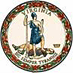 DATE:	July 31, 2020TO: 	Division SuperintendentsFROM: 	James F. Lane, Ed.D., Superintendent of Public InstructionSUBJECT: 	2020-2021 Title III, Part A, Allocations under Provisions of the Elementary and Secondary Education Act of 1965 (ESEA), as AmendedAttached are the 2020-2021 Title III, Part A, Language Instruction for English Learners (ELs) and Immigrant Students (IY) allocations for each eligible school division (Attachment B). The Title III, Part A, allocations are available through the reimbursement process as of July 1, 2020. Special terms and conditions are provided in Attachment A. The terms of the grant award are provided in Attachment C. LEP AWARDSThe “LEP Award” column in Attachment B provides the 2020-2021 Title III, Part A, awards for each school division based on the fall 2019 reported enrollment of ELs. The procedures and forms for submitting an application for Title III, Part A, funds were previously provided to school division program coordinators. Applications were due on July 1, 2020.Under Section 3201 of the ESEA, a school division with an LEP award of less than $10,000 cannot access Title III, Part A, funds unless the division submits a joint application with one or more divisions in a Title III consortium. The total allocation of all divisions participating in the consortium must be $10,000 or more. A school division may choose to join the Title III Statewide Consortium to meet this requirement. The Department considers 2020-2021 Title III consortium membership finalized as of July 24, 2020. The LEP awards in Attachment B represent the allocation for each division prior to adjustments applied based on participation in the 2020-2021 Title III Statewide Consortium. Divisions that participate in the Title III Statewide Consortium should refer to the Title III Statewide Consortium webpage for final adjusted awards.IY AWARDS The “Immigrant Children and Youth Award” column in Attachment B provides the 2020-2021 IY awards for qualifying divisions. These funds are awarded to divisions that meet the state’s criteria for a significant increase of IY students. All divisions, including divisions that receive an LEP award of less than $10,000, must submit an IY application through OMEGA. When submitting an application amendment or a separate application for IY funds through OMEGA, divisions should complete all information in the Cover Page and Budget sections of the application as well as the IY tab. UNCLAIMED FUNDS UNDER TITLE III, PART AIf the Department has not received an application for 2020-2021 Title III, Part A, LEP or IY funds from qualifying divisions by October 31, 2020, the unclaimed funds will be reallocated to eligible school divisions as required under Section 3114(c) of ESEA. Questions about the Title III, Part A, allocations should be addressed to Louise Marks, Title III Coordinator, at Louise.Marks@doe.virginia.gov or (804) 225-2901. Questions about the Title III, Part A, application process should be directed to Stacy Freeman, Title III Specialist, at Stacy.Freeman@doe.virginia.gov or (804) 371-0778. Questions related to the 2019-2020 Title III Statewide Consortium should be referred to Kia Johnson, EL Assessment and Title III Specialist, Kia.Johnson@doe.virginia.gov or (804) 225-2102 or Nicki Saunders, Title III Specialist, at Nicki.Saunders@doe.virginia.gov or (804) 371-0263.JFL/lmAttachmentsAdditional Required Special Terms and Conditions For Grant Awards or Cooperative Agreements (Word)Elementary and Secondary Education Act of 1965, Title III, Part A, 2020-2021 Grant Allocations (XLS)Elementary and Secondary Education Act of 1965, Title III, Part A, Terms of Grant Award (Word)